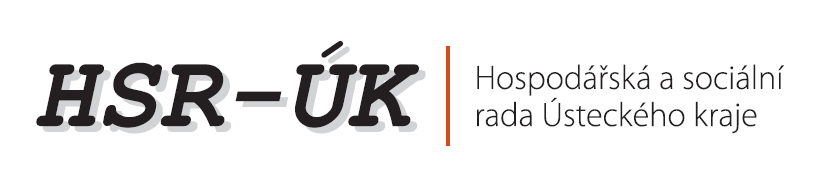 434 37 Most, Budovatelů 2532U S N E S E N Í z 71. jednání  Předsednictva Hospodářské a sociální rady Ústeckého krajedne 16. 03. 2015 v Děčíně od 10.30 hod.  Přítomni: dle prezenční listiny (originál uložen v sekretariátu HSR-ÚK)Zahájení Úvodní slovo předsedy HSR-ÚK R. FalbraKontrola plnění usnesení 						/příloha č.1/předkládá G. Nekolová, tajemnice Procedurální otázkypředkládá G. Nekolová, tajemniceDotované pracovní místo při HSR-ÚK/Personální obsazení sekretariátu HSR-ÚKGestorství v oblasti inovacíJednání zástupců HSR-ÚK a regionálních partnerů s předsedou vlády k prolomení těžebních limitůpředkládá R. Falbr, předsedaInformace o participaci HSR-ÚK na vládní a podnikatelské misi do Korejské republikypředkládá F. Jochman, místopředseda HSRLInformace o plánovaných aktivitách HSR-ÚK nad rámec řádných jednáních pro 1. polovinu 2015							/příloha č. 2/předkládá G. Nekolová, tajemniceInformace o činnosti kanceláře zmocněnce vlády 			/příloha č.3/předkládá G. Nekolová, tajemniceProjednání podnětů okresních hospodářských a sociálních rad – doplnění prioritpředkládá H. Veverková, předsedkyně HSRMpředkládá J. Zoser, předseda HSRDRůzné									/příloha č.4/ZávěrHlasování:   pro  9     proti   0    zdržel se  0Program jednání byl schválenZAHÁJENÍJednání zahájil předseda HSR-ÚK JUDr. Richard Falbr, který přivítal všechny přítomné, společně s primátorkou města Děčín Mgr. Marií Blažkovou a místopředsedou HSR okresu Děčín Ing. Sukdol Pavel. Bylo schváleno rozšíření programu v bodě 8. Různé o projednána Regionální sektorové dohody Ústeckého kraje v oblasti chemického průmyslu a udělení záštity nad výstavou „Země zrozená“ pro Ing. Stanislava Štýse. K BODU 1: Kontrola plnění usneseníUsnesení 08/14/P: Nový návrh aktivní záplavové zóny na řece Ohři v oblasti LitoměřickaPředsednictvo HSR-ÚKžádá hejtmana Ústeckého kraje o pozastavení schvalovacího procesu stanovení aktivní zóny jako části záplavového území na řece Ohři v oblasti Litoměřicka do ověření nejasností. Tento bod stále trvá. Usnesení 08/14/P: Nový návrh aktivní záplavové zóny na řece Ohři v oblasti LitoměřickaV návaznosti na původní usnesení požádal Ing. Jiří Aster, zástupce HSRD, o doplnění:požádal HSR-ÚK o podporu programu na zadržování vody v krajině pomocí řízených poldrů, a to za účelem zmírňování maximálních a minimálních průtoků a omezování povodňového nebezpečí.Tento bod stále trvá. Usnesení 26/14/P: Stanovisko HSR-ÚK k novele tzv. horního zákonaPředsednictvo HSR-ÚKzásadně nesouhlasí s přemrštěným navýšením úhrady za vydobytý nerost v případě těžby hnědého uhlí na 10ti násobek z těchto důvodů:•	Podstatné snížení konkurenceschopnosti uhelných společností a navazujících odvětví 
a z toho plynoucí útlum těžby a propouštění zaměstnanců.•	Zásadní negativní dopady do ekonomické a sociální oblasti celého regionu.požaduje, aby v případě navýšení úhrad bylo upraveno přerozdělení výnosu z úhrad nejen 
ve prospěch obcí, ale i krajů, a to v poměru minimálně 50% do rozpočtu obcí a krajů a 50% 
do státního rozpočtu. Tento bod stále trvá. Usnesení 28/14/P: Konkretizace priorit HSR–ÚK zaslaných jednotlivými radamiPředsednictvo HSR-ÚKprojednalo konkretizaci priorit HSR–ÚK zaslanou jednotlivými radami a schvaluje priority pro roky 2014 a 2015 dle přílohy č. 2. ukládá k prioritě č. 1 Průmysl a podnikání sekretariátu HSR–ÚK zajistit návrh zákona 
o veřejných zakázkách a postoupit Odborné komisi pro hospodářství a rozvoj lidských zdrojů k připomínkováník prioritě č. 2 Zaměstnanost a sociální věci sekretariátu HSR–ÚK zajistit návrh legislativních změn v oblasti hazardu a postoupit Odborné komisi pro hospodářství 
a rozvoj lidských zdrojů k připomínkovánísekretariátu HSR-ÚK v součinnosti s odbornou komisí připravit regionální konferenci k tématice vyloučených lokalit, s termínem konání na jaře 2015 k prioritě č. 5 sekretariátu HSR–ÚK zajistit průběžné písemné informování Předsednictva 4x ročně a 1x ročně zajistit souhrnnou zprávu prezentovanou zástupci Krajské zdravotní a.s. na jednání Předsednictva HSR–ÚKk prioritě č. 6 předsedovi HSR–ÚK JUDr. Falbrovi projednat s Ministerstvem kultury záchranu městské kulturní památky „Nádraží Duchcov“Zaslány návrhy na doplnění materiálu Priority HSR-ÚK 2014 (2015) od HSRD  a HSRLt v oblasti dopravy Tento bod stále trvá. Bude doplněno po jednání se zástupcem z Ministerstva dopravy 
M. Janečkem. Termín 21.4. 2015.Usnesení 34/14/P – Informace o činnosti HSR-ÚK v roce 2014Předsednictvo HSR-ÚKukládá sekretariátu HSR-ÚK zajistit termín společného zasedání Předsednictva HSR-ÚK a Rady Ústeckého kraje dle smlouvy o spolupráci. Dne 18.3. 2015 proběhlo setkání s Radou Ústeckého kraje dle smlouvy o spolupráci. Přítomni byli předseda HSR-ÚK JUDr. R. Falbr společně s tajemnicí HSR-ÚK G. Nekolovou. Tento bod splněn. Usnesení 39/14/P – Stav vodní dopravy v České republicePředsednictvo HSR-ÚK bere na vědomí informaci Ing Jiřího Astera, ohledně nerealizace navrhovaných opatření k záchraně vodní dopravy přijatých usnesením 30/14/P. Přestože byla potřebná opatření projednána a odsouhlasena Pracovním týmem pro dopravu 
a infrastrukturu RHSD ČR a 113. Plenární schůzí RHSD ČR konané dne 
20. Října 2014 nebyla realizace příslušných programů nastartována s ohledem na personální změny ve vedení Ministerstva dopravy. Nebylo zajištěno financování 
ani vyhlášení jednotlivých programů. žádá RHSD ČR, aby na své nejbližší plenární schůzi projednala nerealizaci přijatých opatření k záchraně vodní dopravy  požádá písemně nového ministra dopravy o informaci, jak budou navrhovaná opatření realizována	Tento bod splněn. Bude předmětem schůzky s Ministerstvem dopravy. Usnesení 33/14/P – Součinnost regionální tripartity HSR–ÚK a zmocněncem vlády na řešení specifických problémů ÚKPředsednictvo HSR–ÚKbere na vědomí informaci o součinnosti regionální tripartity HSR–ÚK se zmocněncem vlády na řešení specifických problémů ÚK žádá zmocněnce vlády, aby předložil vládě návrh na provedení analýzy dopadů dalšího útlumu tradičních průmyslových odvětví v ÚK a následné zpracování koncepce rozvoje Ústeckého kraje, která by řešila dokončení restrukturalizace regionu. Koncepce by měla definovat soubor systémových a finančních opatření a vymezit úkoly regionálních samospráv a státních orgánů stejně jako zdroje financování jednotlivých opatření. Oba dokumenty by dle HSR-ÚK měly být zpracovány v součinnosti kraje a dotčených resortů.V současnosti probíhají jednání s jednotlivými resorty o podpoře koncepčního řešení dokončení restrukturalizace. Koncepční řešení je navrženo zmocněncem vlády pro Ústecký, Moravskoslezský a částečně Karlovarský kraj. O postupu bude sekretariát HSR-ÚK informovat G. Nekolová z titulu regionální zástupkyně zmocněnce vlády.Usnesení 01/15/P – Kontrola plnění usneseníPředsednictvo HSR-ÚKvzalo na vědomí kontrolu plnění usnesení z předchozích jednání HSR-ÚKukládá sekretariátu ve spolupráci s HSRD a gestorem pro dopravu připravit výzvu 
RHSD ČR s poukazem na neplnění usnesení RHSD ČR ve věci Stavu vodní dopravy v ČRHlasování: pro   9   proti  0     zdržel se  0Usnesení schváleno       K BODU 2: Procedurální otázkyG. Nekolová, tajemnice HSR-ÚK informovala přítomné o rozšíření pracovního místa na sekretariátu HSR-ÚK. Nově vytvořené pracovní místo bude dotované z EU v rámci projektu, tudíž HSR-ÚK nevznikají žádné náklady. Na toto pracovní místo nastoupí Šárka Vaníčková, která v minulosti pracovala pro poslaneckou kancelář. Ing Radek Vonka, předseda HSRÚ doporučil HSR-ÚK schválit další prioritu a ustavit novou gesci pod názvem výzkum a inovace. Jako gestor byl doporučen Robin Čumpelík, ze společnosti Nupharo. Na území Ústí nad Labem vzniká technologický park Nupharo, ve kterém se začínají sdružovat aktivity v oblasti energetiky. Hlavním partnerem technologického parku Nupharo je významná společnost ABB. Usnesení 02/15/P – Procedurální otázkyPředsednictvo HSR-ÚKbylo seznámeno s personálním obsazením sekretariátu HSR-ÚK ustavilo gesci s názvem inovacejmenovalo Robina Čumpelíka ze společnosti Nupharo gestorem v problematice inovací.Hlasování: pro   9     proti   0    zdržel se  0Usnesení schváleno   K BODU 3: Jednání zástupců HSR-ÚK a regionálních partnerů s předsedou vlády k prolomení těžebních limitůJUDr. R. Falbr, informoval přítomné o jednání zástupců HSR-ÚK a regionálních partnerů s předsedou vlády Bohuslavem Sobotkou. Jednání se zúčastnila Ing. Helena Veverková, předsedkyně HSRM, Gabriela Nekolová, tajemnice HSR-ÚK, Mgr. Jan Paparega, primátor města Most a Mgr. Martin Klika, radní Ústeckého kraje. Hlavním důvodem jednání bylo zdůvodnit, proč HSR-ÚK požaduje úplné prolomení těžebních limitů. Zástupci regionu požádali premiéra o uskutečnění výjezdního zasedání vlády v ÚK.Ing. Veverková, předsedkyně HSRM doplnila slova R. Falbra tím, že v diskuzi s premiérem Sobotkou se probírala zejména otázka dopadu na zaměstnanost.J. Cingr, člen HSR-ÚK v souvislosti s tímto tématem připomněl, že dne 20. dubna 2015 bude zastupitelstvo ÚK zaujímat stanovisko k prolomení těžebních limitů. M. Tlapák, statutární zástupce HSR-ÚK požádal J. Foldynu, poslance ČSSD, aby při projednávání novely Horního zákona v poslanecké sněmovně prosadil navrácení paragrafu o vyvlastnění ve veřejném zájmu. J. Foldyna, poslanec ČSSD navrhnul uskutečnit seminář pro členy Parlamentu ČR k problematice Horního zákona. Účastníkem semináře by měl být také ministr průmyslu a obchodu Jan Mládek. V. Aubrecht, předseda HSRT sdělil, že Horní zákon se netýká pouze Mostecka, ale celé České republiky. Pokud se do Horního zákona nevrátí možnost vyvlastnění, je ohrožen rozvoj průmyslu.Usnesení 03/15/P – Jednání zástupců HSR-ÚK a regionálních partnerů s předsedou vlády k prolomení těžebních limitůPředsednictvo HSR-ÚKvzalo na vědomí informaci předsedy HSR-ÚK týkající se jednání HSR-ÚK v problematice prolomení těžebních limitů.ukládá gestorovi pro energetiku M. Tlapákovi v součinnosti s poslancem J. Foldynou, poslancem a členem Hospodářského výboru PSP ČR, zajistit uspořádání semináře pro členy Parlamentu ČR k problematice Horního zákona.Hlasování: pro   9     proti   0    zdržel se  0Usnesení schváleno   K BODU 4: Informace o participaci HSR-ÚK na vládní a podnikatelské misi do Korejské republikyG. Nekolová tlumočila omluvu F. Jochmana, místopředsedy HSRL a v zastoupení informovala, že HSR-ÚK v souladu s prioritami prosazuje, aby se Ústecký kraj více angažoval v podpoře podnikání a průmyslu a vytváření investičních příležitostí. Proto HSR-ÚK vyzvala Ústecký kraj k ustavení odboru pro tuto problematiku. Této výzvě bylo vyhověno. Dále HSR-ÚK iniciovala účast zástupců regionu na Vládní a podnikatelské misi v Koreji. Za tímto účelem byla připravena prezentace o Investičních příležitostech ÚK. Tato prezentace byla připravována kanceláří zmocněnce vlády pro MSK a ÚK v součinnosti s HSR-ÚK, Krajem, KHK ÚK, Agenturou CzechInvest a RRA. 
Na vládní a podnikatelské misi v Koreji byly zajištěny důležité kontakty zahraničních partnerů z Korejské strany. Součástí prezentace nebyla pouze průmyslová zóna Triangl a průmyslová zóna Joseph, ale byly zohledněna nabídka všech okresů.Usnesení 04/15/P – Informace o participaci HSR-ÚK na vládní a podnikatelské misi do Korejské republikyPředsednictvo HSR-ÚK vzalo na vědomí informaci G. Nekolové týkající se participace HSR-ÚK na vládní a podnikatelské misi v Korejské republice. Hlasování: pro   9     proti   0    zdržel se  0Usnesení schváleno   K BODU 5: Informace o plánovaných aktivitách HSR-ÚK nad rámec řádných jednání 
pro 1. polovinu 2015G. Nekolová informovala přítomné o plánovaných akcích HSR-ÚK, které proběhnou nad rámec řádných jednání v 1. polovině roku 2015 (příloha č. 2) dle pořadí stanoveného VV HSR-ÚK.Jednání HSR-ÚK s Radou ÚK – 18.3. 2015 - středa. Tohoto jednání se zúčastnil R. Falbr společně s  G. Nekolovou.Jednání s MD ČR za účasti Ústeckého kraje a statutárních měst – termín 21. dubna 20153. kulatý stůl k tématu investic a rozvoje Ústeckého kraje – termín 17. dubna 2015 Setkání s poslanci a senátory za ÚK k tématu legislativních změn a aktuálně řešených návrhů zákonů – termín zatím nebyl stanoven (duben/květen)Konference ke společenské odpovědnosti organizací (květen) – HSR-ÚK je členem odborné sekce CSR při Radě kvality. Na konferenci proběhne vyhlášení ceny Ústeckého kraje za CSR. Vyhlašovatel soutěže je Ústecký kraj, spoluvyhlašovatel soutěže již zmíněná Rada kvality a spolupracující organizace je HSR-ÚK. K této soutěži bylo připraveno „Memorandum o spolupráci k Ceně Ústeckého kraje za společenskou odpovědnost“ (viz příloha č. 2). Konference „Sociálně vyloučené lokality v Ústeckém kraji a problematika dostupného bydlení“ (červen) – z podnětu HSRÚ, spolupořadatelem by měl být Ústecký kraj, přizváni zástupci z MPSV, úřadu vlády aj.„Business fórum“ (září) – dvou denní akce, prezentace investičních a podnikatelských příležitostí 
v Ústeckém kraji. Předběžný termín akce je stanoven od 21. – 25. září 2015 (bude upřesněno). G. Nekolová dále informovala o participaci HSR-ÚK a kanceláře zmocněnce vlády na vzniku Výzkumně-vzdělávací platformy v Ústeckém kraji. Mezi zakládající subjekty platformy patří:  UJEP, VŠFS, VŠB, ČVUT (dopravní fakulta v Děčíně), VŠCHT, UniCRE a technologický park Nupharo. HSR-ÚK byla zařazena do Regionální stálé konference (RSK), což je regionální platforma ustavená ve všech krajích na základě rozhodnutí MMR. RSK řeší zejména územní dimenzi a čerpání evropských fondů. Členem 
v RSK je Ing. Veverková, zástupce G. Nekolová, členem pracovní skupiny pro venkov je Ing. Vonka.S ohledem na nutnost informovat členskou základnu a partnery HSR-ÚK o novém programovém období doporučil Ing. Vonka připravit seminář na téma 2014+.Usnesení 05/15/P – Informace o plánovaných aktivitách HSR-ÚK nad rámec řádných jednáních 
pro 1. polovinu 2015 Předsednictvo HSR-ÚKse seznámilo s informacemi o plánovaných aktivitách HSR-ÚK, které budou probíhat nad rámec řádných jednání v roce 2015 a ty schvaluje.schvaluje přistoupení HSR-ÚK k Memorandu o spolupráci k ceně Ústeckého kraje 
za společenskou odpovědnostukládá gestorovi pro cestovní ruch, H. Veverkové, zástupkyni v RSK a sekretariátu připravit seminář na téma 2014+ pro členy HSR-ÚK. Hlasování: pro   9     proti   0    zdržel se  0Usnesení schváleno   K BODU 6: Informace o činnosti kanceláře zmocněnce vlády Zpráva o činnosti zmocněnce vlády pro MSK a ÚK byla všem přítomným zaslána elektronicky. Jsou vítány připomínky k obsahu a náměty na doplnění. Plánované aktivity zmocněnce vlády pro MSK a ÚK na rok 2015 jsou obsaženy v příloze č. 3. G. Nekolová informovala, že zmocněnec vlády pro MSK a ÚK byl jmenován na základě usnesení č. 952/2013. Činnost zmocněnce vlády byla zahájena v březnu 2014. V následné diskusi byla přednesena stížnost HSRD na častou absenci zmocněnce vlády a navrženo ustavení samostatného zmocněnce pro Ústecký kraj. R. Falbr konstatoval, že toto téma bylo již koncem roku řešeno i na úrovni RHSD ČR, kde se proti rozdělení vyslovil premiér i 1. místopředseda vlády s poukazem na zvýšení nákladů při dvou samostatných úřadech zmocněnců. V nastalé diskusi přítomní konstatovali adekvátní činnost mostecké kanceláře zmocněnce vlády, ale kriticky se vyjádřili k nedostatečnému zájmu zmocněnce o potřeby Ústeckého kraje, kterou odvozují od jeho časté absence a vystoupení zdůrazňující přednostně problematiku kraje Moravskoslezského. G. Nekolová požádala přítomné o prostudování zprávy o činnosti, zdůraznila, že aktivity vycházejí z priorit HSR-ÚK a konstatovala účast zmocněnce vlády v řadě centrálních organizací (SPČR, Rady vlády, atd.) a značnou dojezdovou vzdálenost mezi oběma kraji. Připomněla, že stále není vyřešeno zastupování Karlovarského kraje a že zmocněnec vlády nedisponuje dostatečnými prostředky na početnější personální zajištění činnosti zmocněnce. Usnesení 06/15/P – Informace o činnosti kanceláře zmocněnce vládyPředsednictvo HSR-ÚKse seznámilo s činností kanceláře zmocněnce vlády pro MSK a ÚK.Hlasování: pro   9     proti   0    zdržel se  0Usnesení schváleno   K BODU 7: Projednání podnětů okresních hospodářských a sociálních rad – doplnění prioritH. Veverková navázala na slova G. Nekolové, která se týkala zmocněnce vlády pro MSK a ÚK. Navrhla zaktivizovat kontakt s vládním zmocněncem. Navrhla ustavit tým ze zástupců okresních hospodářských a sociálních rad pro jednání se zmocněncem vlády. H. Veverková podotkla, že je nutné, aby se zmocněnec vlády více angažoval do problematiky našeho regionu. R. Falbr vyjádřil obavu, že takový tým je zbytečný, neboť tuto činnost může zajišťovat Výkonný výbor HSR-ÚK.V nastalé diskusi členů Předsednictva nedošlo ke shodě na úloze a složení týmu a návrhem na řešení byl pověřen výkonný výbor. Byla vyjádřena všeobecná shoda na potřebě tuto situaci řešit.Usnesení 07/15/P – Projednání podnětů okresních hospodářských a sociálních rad – doplnění prioritPředsednictvo HSR-ÚKprojednalo podněty okresních hospodářských a sociálních radukládá sekretariátu HSR-ÚK doplnit materiál Priority 2014 (2015) dle návrhů okresních hospodářských a sociálních radžádá Výkonný výbor o projednání návrhu na složení poradního týmu kanceláře zmocněnce vlády.Hlasování: pro   9     proti   0    zdržel se  0Usnesení schváleno   K BODU 8: RůznéR. Falbr požádal přítomné o udělení záštity HSR-ÚK  Ing. Stanislavu Štýsovi nad výstavou „ZEMĚ ZROZENÁ“. Tato výstava se uskuteční ve dnech 2.4. – 28.6. 2015 na Pražském hradě. Usnesení 08/15/P – Záštita nad výstavou „ZEMĚ ZROZENÁ“ Ing. Stanislava ŠtýsePředsednictvo HSR-ÚKse seznámilo se žádostí Ing. Stanislava Štýse DrSc. a, že s úctou a uznáním k celoživotnímu dílu uděluje záštitu nad výstavou „ZEMĚ ZROZENÁ“, která se uskuteční ve dnech 2.4. – 28.6. 2015 
na Pražském hradě.Hlasování: pro   9     proti   0    zdržel se  0Usnesení schváleno   V bodě Různé, byla také projednána Regionální sektorová dohoda Ústeckého kraje pro obor chemického průmyslu. Byl zaslán návrh, aby se HSR-ÚK stala jedním z regionálních signatářů. Podklad byl všem přítomným zaslán v elektronické podobě.Usnesení 09/15/P – Regionální sektorová dohoda Ústeckého kraje pro obor chemického průmysluPředsednictvo HSR-ÚK se seznámilo s obsahem Regionální sektorové dohody Ústeckého kraje pro obor chemického průmyslu a schvaluje přistoupení HSR-ÚK k podpisu této sektorové dohody. Hlasování: pro   9     proti   0    zdržel se  0Usnesení schváleno   V bodě Různé se dále diskutovalo na výše uvedená témata. R. Falbr poděkoval přítomným za účast a ukončil jednání.Zapsala: Bc. Hana Lukešová, 18.3.2015 v MostěOvěřili: Gabriela Nekolová, DiS, 12.4. 2015 v Mostě, JUDr. Richard Falbr, 12.4 2015 v Praze,